様式第１号（第４条関係）じゃらん遊び体験予約への登録支援申請書一般社団法人越前市観光協会会長殿じゃらん遊び体験予約への登録支援について、以下のとおり希望します。　【サービスをご利用いただくための条件のご確認】□　写真撮影又は記事作成支援をご希望の場合、今までに同プランでの利用はありませんか？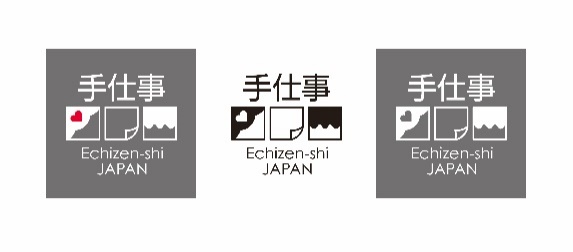 一般社団法人越前市観光協会・事務局ＴＥＬ．０７７８‐２３‐８９００　　ＦＡＸ. ０７７８‐２３‐８９３３〒９１５‐００７１ 越前市府中１丁目２‐３ センチュリープラザ内申込日年　　　月　　　日事業者名代表者のお名前　　　　　　　　　　　　　　　　　　　　　　　　　　　　　　　　　　　　　　　　　　印※代表者が自署する場合は、押印を省略できます。所在地〒越前市電話番号　　　　　　　（　　　　　　　　　　）希望する支援内容（あてはまるものにチェック）□ じゃらん担当者等への斡旋　　　　□ 写真撮影 （該当プラン名：　　　　　　　　　　　　　　　　　　　　　　　）□ 記事作成支援 （該当プラン名：　　　　　　　　　　　　　　　　　　　　）□ プラン造成支援